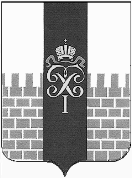 МЕСТНАЯ АДМИНИСТРАЦИЯ МУНИЦИПАЛЬНОГО ОБРАЗОВАНИЯ ГОРОД ПЕТЕРГОФ_____________________________________________________________________________ПОСТАНОВЛЕНИЕОт    «  24 »    июня       2016 г.	                                                                                          № 53      В соответствии с Бюджетным  кодексом  Российской Федерации, Постановлением местной администрации муниципального образования город Петергоф  № 150 от 26.09.2013 года  «Об утверждении  Положения о Порядке разработки, реализации и оценки эффективности муниципальных программ и о Порядке  разработки и реализации ведомственных целевых программ и  планов по непрограммным расходам местного бюджета МО  г. Петергоф», местная администрация муниципального образования г. ПетергофПОСТАНОВЛЯЕТ:1. Внести в постановление местной администрации муниципального образования город Петергоф от 31.12.2015 № 240  «Об утверждении Плана мероприятий, направленных на решение вопроса местного значения по непрограммным расходам местного бюджета муниципального образования г. Петергоф на 2016 «Обустройство, содержание и уборка территорий детских и спортивных площадок; выполнение оформления к праздничным мероприятиям на территории муниципального образования город Петергоф» с изменениями от 14.04.16 г.,  29.04.16 г. (далее – План мероприятий) изложив  План мероприятий в редакции согласно Приложению  к настоящему постановлению. 2. Приложения №№ 1; 1-1-1-3; 2-1-2-3;2-5;4; 4-1; 4-2; 5; 7 к Плану мероприятий оставить без изменений.3. Дополнить План мероприятий  приложениями №№  2-8;2-9; 2-10;2-11;2-12.4. Приложение №№ 2-4; 2-7 к Плану мероприятий исключить.5. Постановление вступает  в  силу  с  момента  его официального опубликования.6. Контроль за исполнением  настоящего постановления оставляю за собой.Глава местной администрациимуниципального образования город Петергоф                                                                         А.В. ШифманП Л А Нмероприятий, направленных на решение вопроса местного значения по непрогрммным расходам местного бюджета муниципального образования город Петергоф на 2016 год«Обустройство, содержание и уборка территорий детских и спортивных площадок; выполнение оформления к праздничным мероприятиям на территории муниципального образования город Петергоф»Начальник ФЭО                                              А.В.КостареваНачальник ОЗ и ЮС                                       Т.С. ЕгороваГлавный специалист                                        Л.Г.Ярышкина«О внесении изменений в постановление местной администрации муниципального образования город Петергоф от 31.12.2015 № 240 «Об утверждении Плана мероприятий, направленных на решение вопроса местного значения по непрограммным расходам местного бюджета муниципального образования город Петергоф на 2016 «Обустройство, содержание и уборка территорий детских и спортивных площадок; выполнение оформления к праздничным мероприятиям на территории муниципального образования город Петергоф» (с изменениями от 14.04.16 г., 29.04.16 г.)Приложение к Постановлению№   53  от  24.06.2016 г.УтверждаюГлава местной администрацииМО г.Петергоф_____________ А.В.ШифманМ.П.№ п\пНаименование направления расходов непрограммные расходы местного бюджетаНаименование мероприятияСрок реализации мероприятияНеобходимый объем финансирования(тыс.руб.)ПримечаниеУборка территорий детских и спортивных  площадок:ул. Средняя,12-14 -ул. ул. Пригородная, д.146ул. Троицкая, д.15бБобыльская дорога, д. 57 корп.1Луизино, напротив д.48I-IV кв.255,5Приложение №1,1-1,1-2, 1-3Содержание и ремонт детских и спортивных площадокI-IV кв.792, 3Приложение № 2; 2-1-2- 3; 2-5;2-6; 2-8;2-9;2-10;2-11;2-12Организация доставки песка в песочницыII кв.513,8Приложение №3Оформление к праздничным мероприятиям территории МОI-IV кв.313,4Приложение № 4, 4-1, 4-2Изготовление смет (1% от сметной стоимости работ)I-IV кв.10,0Приложение №5Изготовление, доставка и монтаж информационных стендов на детских площадкахI-IV кв.96,9Приложение №6Разработка проектно-сметной документации: обустройство детской площадки по адресу: г. Петергоф, Университетский пр., д.2\18 I-IV кв.148,9Приложение №78Изготовление и установка оборудования на детские и спортивные площадкиIII - IV кв.3110,6Приложение№8Итого5241,4